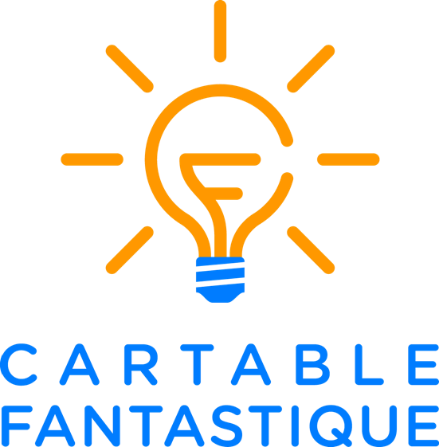 CYCLE 3  - RANGER ET ENCADRER 
LES NOMBRES DÉCIMAUXLe cahier d’exercices pour la classeLes Fantastiques Exercices de Mathématiques              www.cartablefantastique.fr  1   Complète les frises numériques avec les nombres décimaux proposés. 13,9  –  14,1  –  13,8 7,89  –  7,84  –  7,9  –  7,87 20,55  –  20,53  –  20,50   2   Recopie et complète avec < ou >. 39,5………….  39,26,17 ………….  6,4122 ………….  122,0558,49 ………….  58,47 403 ………….  402,990,08 ………….  0,086  3   La maîtresse pèse quatre cartables. Entoure en rouge celui qui pèse le moins lourd et en vert celui qui pèse le plus lourd.  13,47 kilogrammes14,51 kilogrammes14,05 kilogrammes13,72 kilogrammes    4   Encadre le nombre décimal avec les nombres entiers les plus proches. Exemple :  5  <   5,8  <  6 ……….. <  7,3  <  ………..……….. < 24,6  <  ………..……….. < 4,75  <  ………..……….. <  80,99 <  ………..……….. < 35,1 <  ………..……….. < 1,658 <  ………..……….. <  0,44  <  ………..……….. < 203,57 <  …….….  5   Range dans l’ordre croissant : 6,5 – 1,2 – 6,8 – 3,9 – 1,4           b)  2,56 – 2,5 – 3 – 1,99 – 2,3  6   Relie les nombres entre eux.   7   Encadre le nombre décimal au dixième près. Exemple : 5,3 < 5,37 < 5,4…..…….. <  15,31  <  …………..……..….. <  460,86  <  ………..…..…….. <  9,09  <  ……..…..……….... <  2,485  <  …..……..……..….. <  163,82 <  ……..…..……..….. < 50,71 <  ……..…..  8   Recopie et complète avec un nombre décimal qui convient. 3 <  …….…..  <  49,5 <  …….…..<  9,711 <  …….…..< 11,85,25 < …….….. <  5,65  9   Recopie et complète avec un nombre décimal qui convient. 208 <  …….…..  <  20971,3 <  …….…..<  71,331,86 <  …….…..< 1,864380,45 < …….….. <  380,46  10   Quels nombres se trouvent entre 16 et 18 ? Entoure-les. 12,5  –  1,874  –  16,04  –  17,6  –  19,34  –  27,8  –  18,2  –  17,99   11   Range dans l’ordre croissant : 0,183 – 0,29 – 0,247 – 0,243 – 0,15  3,48 – 5,742 – 6,48 – 5,746 – 3,14810,7 – 10,007 – 10,71 – 10,701   12   Encadre le nombre décimal au centième près. ……….. <  12,84  <  ………..……….. <  6,29  <  ………..……….. <  345,05  <  ………..……….. <  0,26 <  ………..……….. <  52,745<  ………..……….. < 72,361 <  ………..  13   Souligne le plus grand nombre. Puis, écris-le en chiffres.vingt-sept virgule soixante-troisvingt-cinq virgule soixante-neufvingt-sept virgule soixante   14   Qui suis-je ? Coche la case devant le bon nombre.a)   Ma partie entière est entre 48 et 51. Mon chiffre des centièmes est 6. Qui suis-je ?   47,56  
  50,38
  49,06b)   Je n’ai pas de chiffre des centaines. La partie décimale de mon nombre est plus proche de 900 que de 700.  35,834 
 135,876 
 35,678  15   Tom a son bulletin. Range ses notes par ordre croissant. 15,4  –  16,3  –  16,7  –  14,9  –  15,8     16   Vrai ou faux ? Colorie la bonne étiquette.42,8  =  42,08      vrai    faux.  16,41 > 14,39      vrai    faux. 0,725 > 0,726      vrai    faux   .73,9 = 73,90    vrai    faux. 102,8 < 102,84    vrai    faux  .92,670 ≠ 92,67     vrai    faux   ..  17   Recopie et complète avec <, > et =.58,10  ………  58,1 75,63  ………  75,063   109,25 ………  109,26   9,128  ………  9,113 1955,4  ………  1956,4 85,27  ………  85,270    18   Observe et complète chaque frises.   19   Entoure en rouge les nombres inférieurs à 25,8 et en vert ceux supérieurs à 25,9.25,92  –  25,61  –  25,84  –  25,73  –  25,97  –  25,89   20   Complète les nombres décimaux. Les nombres comparés doivent être le plus proche possible.8,6  <  8,….17,43  >  17,4…. 5,65 < 5,….723,782  >  23,7….2 90,331 > 90,33…. 101,503 < 101,…99   21   Recopie et complète les nombres décimaux pour que la suite soit juste.     5,8  <  5,8….  <  5,91  <  5,9…. <  5,94  36,05  <  36,0….  <  36,0….  <  36,09  <  36,1   19,254  <  19,….67  <  19,422  <  19,4…3  <  19,456    22   Tom est au restaurant. Il a le choix entre 4 menus. Tom a 12 euros et 85 centimes dans son portemonnaie. Quels menus peut-il prendre ?   Le menu enfant à 12 €  Le menu entrée, plat et dessert à 18,5 €   Le menu plat et dessert à 15 €  Le menu express à 9,75 €  23    Entoure la bonne réponse.  De quel nombre 12,4 est le plus proche ?  12 ou 13 De quel nombre 40,9 est le plus proche ?  40  ou  41  De quel nombre 73,26 est le plus proche ?  73 ou  74  De quel nombre 59,088 est le plus proche ?  59 ou 59,1   24    Encadre le nombre avec un nombre à virgule le plus proche possible.……….. <  41,52  <  ………..……….. <  3,17  <  ………..……….. <  0,93  <  ………..……….. <  347,051 <  ………..……….. <  27,829 <  ………..…..…….. <  24,99 <  ……….….  25    Écris le nombre le plus proche à l’unité près. Exemple : 3,182  unité la plus proche : 312,95  unité la plus proche ……40,43  unité la plus proche ………0,68   unité la plus proche …….17,572   unité la plus proche ……  26    Qui suis-je ? Je n’ai ni chiffre des milliers, ni chiffre des millièmes. Le nombre de ma partie décimale est plus proche de 90 que de 50.1487,56  –  14,87  –  148,756  –  1,48  13,613,7147,857,867,8820,4920,5120,5220,54Je suis entre 7,4 et 7,7Je suis plus proche de 7,9 que de 7,5Je suis entre 7,1 et 7,3 7,8 7,56 7,2198,68,658,709,129,149,164,374,474,5725,83125,83225,833